КОНТРОЛЬНО-СЧЕТНЫЙ ОРГАН МУНИЦИПАЛЬНОГО ОБРАЗОВАНИЯ«КАРАКУЛИНСКИЙ РАЙОН»__________________________________________________________________________________________________________________427920, Удмуртская Республика, с.Каракулино, ул.Каманина, д.10 т.(34132) 3-11-07, ф.3-13-44 е-mail:karnet@udm.netЗаключениена проект Решения Совета депутатов муниципального образования «Арзамасцевское» «О бюджете муниципального образования «Арзамасцевское»  на 2018 год и на плановый период 2019 и 2020 годов»с. Каракулино                                                                                                                                06.12.2017 года         Заключение контрольно–счетного органа муниципального образования «Каракулинский район» на проект Решения Совета депутатов муниципального образования «Арзамасцевское» «О бюджете муниципального образования «Арзамасцевское» на 2018 год и плановый период  2019 и 2020 годов (далее – проект бюджета) подготовлено в соответствии с требованиями Бюджетного кодекса Российской Федерации (далее – БК РФ), Положением о Контрольно-счетном органе муниципального образования «Каракулинский район», утвержденным решением Совета депутатов муниципального образования «Каракулинский район» от 23 октября 2014 года № 22/2-14, Соглашением от 30.12.2016 года № 57 о передаче контрольно-счетному органу муниципального образования «Каракулинский район» полномочий контрольно-счетного органа муниципального образования «Арзамасцевское» по осуществлению внешнего муниципального финансового контроля.       Экспертиза проведена 06.12.2017 г.Полномочия по составлению проекта бюджета муниципального образования «Арзамасцевское» переданы Администрацией муниципального образования «Арзамасцевское» Администрации муниципального образования «Каракулинский район» на основании заключенного соглашения от 30.12.2016 года № 39. В соответствии со статьей 184.1 БК РФ в проекте бюджета установлены основные требования к структуре и содержанию проекта бюджета. Проект бюджета разработан на три года – на 2018 год и плановый период 2019 и 2020 годов.        В соответствии со ст. 28 Федерального закона № 131-ФЗ постановлением главы муниципального образования «Арзамасцевское» от 27.11.2017 года №32 проект бюджета вынесен на публичные слушания 11.12.2017 года.        В соответствии со ст. 36 БК РФ проект бюджета размещен в информационно-телекоммуникационной сети Интернет на официальном сайте муниципального образования «Каракулинский район», в разделе «муниципальное образование «Арзамасцевское».Классификация доходов и расходов бюджета в проекте бюджета соответствует бюджетной классификации, утвержденной ст. 20, 21 БК РФ.  Основные параметры проекта бюджета муниципального образования «Арзамасцевское» в 2018 году и на 2019-2020 годы представлены в таблице:(тыс. рублей)Динамика основных параметров проекта бюджета муниципального образования «Арзамасцевское» на 2018 год и плановый период 2019 и 2020 годов характеризуется уменьшением общего объема доходов и расходов бюджета муниципального образования «Арзамасцевское» в сравнении с первоначально утвержденным бюджетом муниципального образования «Арзамасцевское» на 2017 год. В структуре доходов проекта бюджета муниципального образования «Арзамасцевское» на 2018 год наибольший удельный вес занимают налоговые и неналоговые доходы и составляют 57%, безвозмездные поступления составляют 43%. Проект бюджета муниципального образования «Арзамасцевское» на 2018 год и плановый период 2019 и 2020 годов планируется бездефицитный.Проектом бюджета муниципального образования «Арзамасцевское» налоговые доходы прогнозируются на 2018 год в сумме 841,0 тыс. рублей, что на 27% больше первоначально утвержденных налоговых доходов бюджета муниципального образования «Арзамасцевское» на 2017 год.(тыс. рублей)В структуре налоговых доходов бюджета муниципального образования «Арзамасцевское» наибольший удельный вес занимает земельный налог.Увеличение поступлений по земельному налогу в 2018 году относительно первоначально утвержденного бюджета на 2017 год прогнозируется на 196,0 тыс. рублей или на 41%.     Снижение поступлений в 2018 году прогнозируется по налогу на имущество на 6,0 тыс. рублей или на 16%, налогу на доходы физических лиц на 13,0 тыс. рублей или на 8%.Безвозмездные поступления предусматриваются на 2018 год в сумме 627,1 тыс. рублей, что на 43% меньше первоначально утвержденных безвозмездных поступлений 2017 года. (тыс. рублей)Прогнозируемые безвозмездные поступления соответствуют бюджетным ассигнованиям, предусмотренные проектом Решения Совета депутатов муниципального образования «Каракулинский район» «О бюджете муниципального образования «Каракулинский район» на 2018 год и на плановый период 2019 и 2020 годов».В структуре безвозмездных поступлений на 2018 год и на плановый период 2019 и 2020 годов на долю дотации бюджетам сельских поселений на выравнивание бюджетной обеспеченности приходится 44%.3. Общий объем расходов проекта бюджета муниципального образования «Арзамасцевское» на 2018 год прогнозируется в сумме 1468,1 тыс. рублей, что меньше первоначально утвержденных расходов бюджета поселения на 2017 год на 300,3 тыс. рублей или на 17%.(тыс. рублей)В структуре расходов на 2018 год основная доля приходится на общегосударственные вопросы 60% и национальную экономику – 16%.Общий объем бюджетных ассигнований, направленных на обеспечение публичных нормативных обязательств на 2018 год и плановый период 2019 и 2020 годов (Приложения 8-9 к проекту бюджета) предлагается утвердить в сумме по 48,0 тыс. рублей на соответствующий год. В перечень публичных нормативных обязательств включены расходные обязательства «Доплаты к пенсиям муниципальных служащих». За счет средств районного Фонда финансовой поддержки поселений на 2018 год в бюджет муниципального образования «Арзамасцевское» планируется распределение дотации на выравнивание бюджетной обеспеченности в размере 273,5 тыс. рублей. 4.В соответствии со ст.184.1 БК РФ в проекте бюджета расходы на 2018 год и плановый период 2019 и 2020 годов распределены по главным распорядителям бюджетных средств, разделам, подразделам и целевым статьям, группам (группам и подгруппам) видов расходов классификации расходов бюджетов в ведомственной структуре расходов.          Согласно представленной ведомственной структуре расходов бюджета  на 2018 год и плановый период 2019 и 2020 годов предусмотрен 1 главный распорядитель средств бюджета – Администрация муниципального образования «Арзамасцевское».          В проекте решения о бюджете для осуществления полномочий Администрацией муниципального образования «Арзамасцевское» расходы по непрограммным направлениям деятельности предполагаются в размере 100% от общего объема расходов бюджета муниципального образования «Арзамасцевское».Анализ показал, что в целом проект Решения Совета депутатов муниципального образования «Арзамасцевсеое» «О бюджете муниципального образования «Арзамасцевское» на 2018 год и на плановый период 2019 и 2020 годов» содержит основные требования, установленные Бюджетным кодексом Российской Федерации. Заключение составлено в 2-х экземплярах:Экз. №1 – для Контрольно-счетного органа муниципального образования «Каракулинский район»Экз. №2 – для Совета депутатов муниципального образования «Арзамасцевское»Председатель Контрольно-счетного органамуниципального образования «Каракулинский район»                                              Т.Н.Коновалова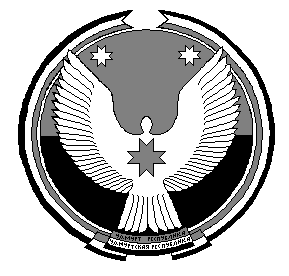 Показатель2017 год (решение от 20.12.2016 №3/5-16) 2018 год (проект)2019 год (проект)2020 год (проект)Общий объем доходов в т.ч.1768,41468,11361,01361,0Налоговые и неналоговые доходы664,0841,0848,0852,0Безвозмездные поступления1104,4627,1513,0509,0Общий объем расходов,1768,41468,11361,01361,0Дефицит (-), профицит (+) бюджета 0000Наименование2017 год (решение от 20.12.2016 №3/5-16) 2017 год (решение от 20.12.2016 №3/5-16) Проект бюджета наПроект бюджета наПроект бюджета наПроект бюджета наПроект бюджета наПроект бюджета наПроект бюджета наНаименование2017 год (решение от 20.12.2016 №3/5-16) 2017 год (решение от 20.12.2016 №3/5-16) 2018 год2018 год2018 год2019 год2019 год2020 год2020 годНаименованиеСуммаУдель-ный вес, %СуммаУдельный вес, %Темп роста к 2017  СуммаУдель-ный вес, %СуммаУдель-ный вес, %Налог на доходы физических лиц153,023140,016,692150,017,7151,017,7Налоги на имущество37,0631,03,78425,02,926,03,1Земельный налог474,071670,079,7141673,079,4675,079,2ВСЕГО  664,0100841,0100127848,0100852,0100Наименование2017 год (решение от 20.12.2016 №3/5-16) 2017 год (решение от 20.12.2016 №3/5-16) Проект бюджета наПроект бюджета наПроект бюджета наПроект бюджета наНаименование2017 год (решение от 20.12.2016 №3/5-16) 2017 год (решение от 20.12.2016 №3/5-16) 2018 год2018 год2019 год2020 годНаименованиеСуммаУдельный вес, %СуммаУдельный вес, %СуммаСуммаДотации бюджетам сельских поселений на выравнивание бюджетной обеспеченности413,937273,5434159,4155,4Субвенции по расчету и предоставлению дотации бюджетам сельских поселений за счет средств бюджета Удмуртской Республики42,9442,3742,342,3Субвенции бюджетам сельских поселений на осуществление первичного воинского учета на территориях, где отсутствуют военные комиссариаты 65,6671,31171,371,3Межбюджетные трансферты, передаваемые бюджетам сельских поселений (на ремонт автомобильных дорог местного значения)582,053240,038240,0240,0ВСЕГО1104,4100627,1100513,0509,0Наименование2017 год (решение от 20.12.2016 №3/5-16) Проект бюджета наПроект бюджета наПроект бюджета наПроект бюджета наПроект бюджета наНаименование2017 год (решение от 20.12.2016 №3/5-16) 2018 год2018 год2018 год2019 год2020 годНаименование2017 год (решение от 20.12.2016 №3/5-16) СуммаУдельный вес, %Темп роста к .СуммаСуммаРасходы:1768,41468,1100831361,01361,0Общегосударственные вопросы990,0875,06088859,0859,0Национальная оборона65,671,3510971,371,3Национальная безопасность и правоохранительная деятельность 82,8173,31220956,056,0Национальная экономика582,0240,01641240,0240,0Жилищно-коммунальное хозяйство-60,54-60,560,5Социальная политика48,048,0310048,048,0Условно-утвержденные расходы----26,226,2